袁志刚老师简介中国注册会计师，全国百家培训机构特邀培训嘉宾，多家世界500强企业内训讲师，在企业管理与数据分析方面具有丰富的经验。在北京，上海，广州等全国主要城市每年举办多场公开课，并受邀到中国银行，国航，深发展等企业内部进行多场次培训。袁老师授课采用案例教学，授课内容极具实战性，培训效果显著，受到广泛的欢迎。部分内训客户：中国银行，深发展，兴业银行，浦发银行，国家电力集团，中国航空研究院，中船重工，中国汽车研究中心，中国普天，中兴通讯，中海油，中国医疗器械，中国建筑研究院，中国传媒集团，中铁集团，惠而浦，大众汽车，西门子，强生中国，首都机场，中国国际航空，海南航空，招商证劵，蒙牛集团，伊利集团，红牛，王老吉，泸州老窖，英博雪津，天美华乳，中信国安，双良股份，福富软件，海沃机械，APV，深圳国际货运中心，湛江港，Autodesk，苏拉纺织机械，沈阳燃气集团，VAG，鸿威集团，GRACE，飞迈机械，Tommy&Hilfiger，中国联通，临汾移动，中融保险，有色金属研究总院，太平洋联盟，国电智能研究院，南瑞集团，中邮科技等。近期主讲课程：商业智能（Power BI）:助您成为数据分析专家Excel在管理中的高级应用提高财务核心价值的Excel财务管理高级应用PPT商务演示与呈现Word高级应用新浪博客：http://blog.sina.com.cn/yuanzhigang66培训现场速览：https://v.qq.com/x/page/s0331ozz7i1.html联系方式：手机：13366008963邮箱：13991759@qq.comQQ： 13991759培训现场照片：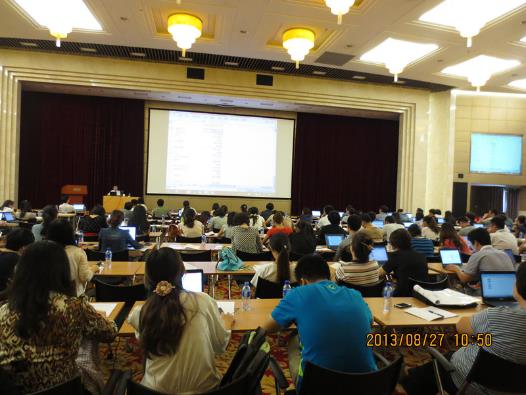 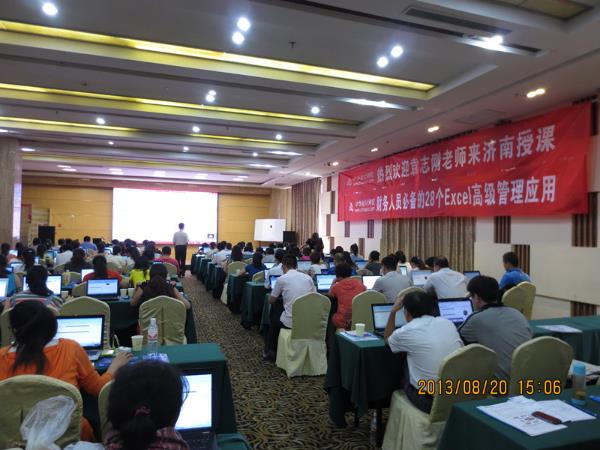 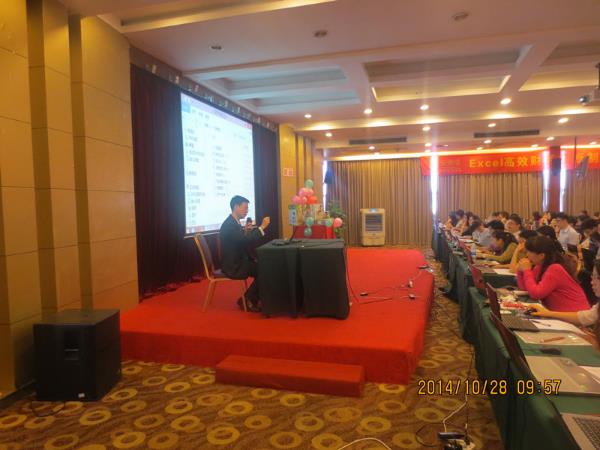 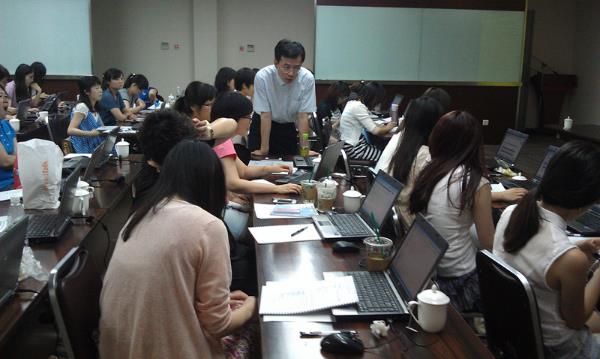 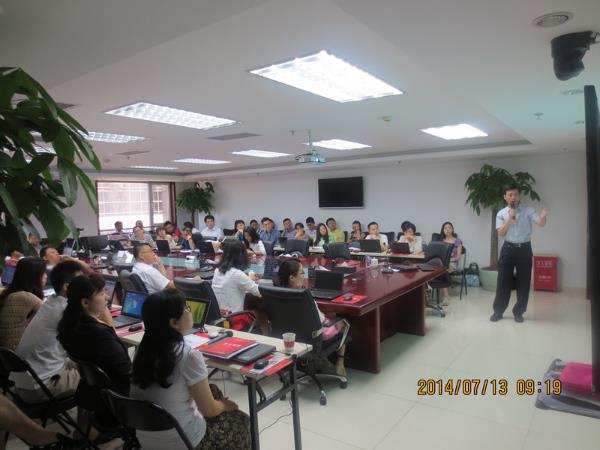 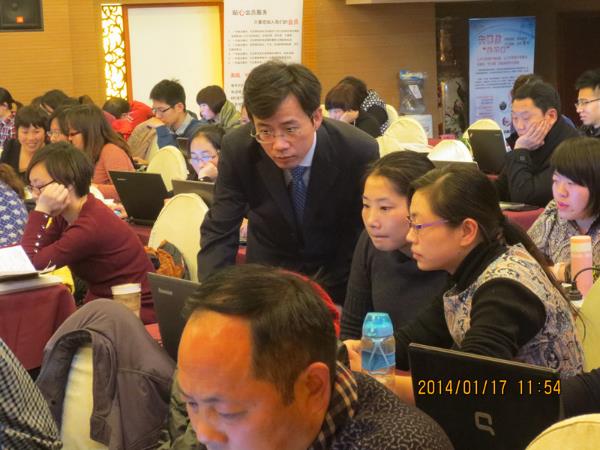 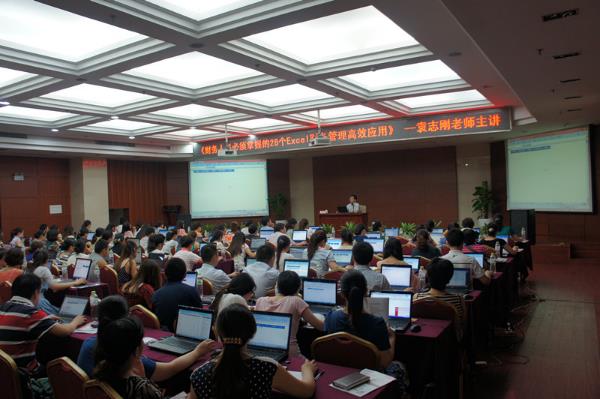 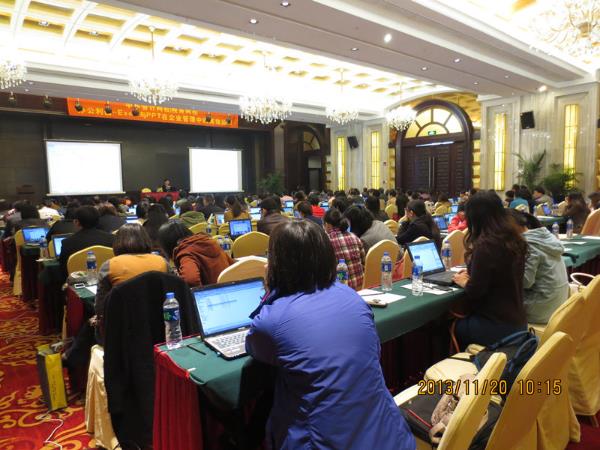 